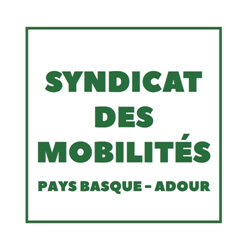 Appel à projet « animation mobilité » Attestation sur l’honneurCette fiche doit obligatoirement être remplie. Je soussigné(e), (nom et prénom) ………………………………………………………….. représentant(e) légal(e) de l’association, …………………………………………………………… - certifie que l’association est régulièrement déclarée (date de publication au Journal Officiel : ………………………….) - certifie que l’association est en règle au regard de l’ensemble des déclarations sociales et fiscales ainsi que des cotisations et paiements correspondants ; - certifie exactes et sincères les informations du présent dossier, notamment la mention de l’ensemble des demandes de subventions introduites auprès d’autres financeurs publics ainsi que l’approbation du budget par les instances statutaires ; - si le projet de l’association que je préside est primé, je m’engage à déposer le montant de l’appel à projets 2017 sur le compte bancaire ou postal de l’association (Remplir le tableau ci-dessous et fournir un RIB ou un RIP) Identité bancaire de l’association Nom du titulaire du compte : ……………………………………………………………………… Banque ou centre : …………………………………………………………………………………… Domiciliation : ………………………………………………………………………………………… Code Banque/établissement Code guichet Numéro de compte Clé RIB /RIP _ Fournir le Relevé d’identité bancaire ou Relevé d’identité postale, RIB / RIP Attention Toute fausse déclaration est passible de peines d’emprisonnement et d’amendes prévues par les articles 441-6 et 441-7 du code pénal. Le droit d’accès aux informations prévues par la loi n° 78-17 du 6 janvier 1978 relative à l’informatique, aux fichiers et aux libertés s’exerce auprès du service ou de l’établissement auprès duquel vous avez déposé votre dossier. Fait, le ……………………………..à ………………………………………